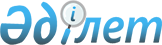 О внесении изменения в решение Каракиянского районного маслихата от 29 июня 2015 года № 27/285 "Об утверждении Правил оказания социальной помощи, установления размеров и определения перечня отдельных категорий нуждающихся граждан"
					
			Утративший силу
			
			
		
					Решение Каракиянского районного маслихата Мангистауской области от 3 июля 2018 года № 18/211. Зарегистрировано Департаментом юстиции Мангистауской области 18 июля 2018 года № 3688. Утратило силу решением Каракиянского районного маслихата Мангистауской области от 29 марта 2021 года № 2/18
      Сноска. Утратило силу решением Каракиянского районного маслихата Мангистауской области от 29.03.2021 № 2/18 (вводится в действие по истечении десяти календарных дней после дня его первого официального опубликования).
      В соответствии с Бюджетным кодексом Республики Казахстан от 4 декабря 2008 года, Законом Республики Казахстан от 23 января 2001 года "О местном государственном управлении и самоуправлении в Республике Казахстан" и постановлением Правительства Республики Казахстан от 21 мая 2013 года № 504 "Об утверждении Типовых правил оказания социальной помощи, установления размеров и определения перечня отдельных категорий нуждающихся граждан", Каракиянский районный маслихат РЕШИЛ:
      1. Внести в решение Каракиянского районного маслихата от 29 июня 2015 года № 27/285 "Об утверждении Правил оказания социальной помощи, установления размеров и определения перечня отдельных категорий нуждающихся граждан" (зарегистрировано в Реестре государственной регистрации нормативных правовых актов за № 2779, опубликовано в газете "Қарақия" от 30 июля 2015 года № 52-53) следующее изменение:
      в Правилах оказания социальной помощи, установления размеров и определения перечня отдельных категорий нуждающихся граждан:
      подпункт 1) пункта 9 изложить в новой редакции:
      "1) 22 –марта Праздник Наурыз:
      многодетным матерям, награжденные подвесками "Алтын алқа", "Күміс алқа" или получившие ранее звание "Мать-героиня", награжденные орденами "Материнская слава" І и ІІ степени – 2 (два) месячных расчетных показателей;
      инвалидам первой, второй и третьей групп, дети-инвалиды дошестнадцатилет и дети-инвалидыс шестнадцати до восемнадцати лет первой, второй, третьей групп – 5 (пять) месячных расчетных показателей;".
      2. Государственному учреждению "Аппарат Каракиянского районного маслихата" (руководитель аппарата Р.Ибраева) после государственной регистрации настоящего решения в Департаменте юстиции Мангистауской области обеспечить его официальное опубликование в эталонном контрольном банке нормативных правовых актов Республики Казахстан и в средствах массовой информации.
      3. Настоящее решение вступает в силу со дня государственной регистрации в органах юстиции и вводится в действие по истечении десяти календарных дней после дня его первого официального опубликования.
      "СОГЛАСОВАНО"
      Руководитель государственного 
      учреждения "Каракиянский районный
      отдел занятости, социальных программ
      и регистрации актов гражданского состояния"
      Сарсенгали Маркс Тайырович
      3 июля 2018 год
      Исполняющая обязанности руководителя 
      государственного учреждения "Каракиянский
      районный отдел экономики и финансов"
      Сейлханова Назгул Бактыбаевна
      3 июля 2018 год
					© 2012. РГП на ПХВ «Институт законодательства и правовой информации Республики Казахстан» Министерства юстиции Республики Казахстан
				
      Председатель сессии 

Е.Есенкосов

      Секретарь районного

      маслихата 

А.Мееров
